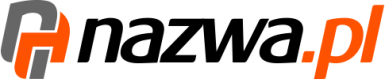 nazwa.plbiuroprasowe.nazwa.plNazwa.pl obsługuje niemal co czwartego abonenta domeny .pl w Polsce2019-05-27Według najnowszego, rocznego raportu Państwowego Instytutu Badawczego NASK, Nazwa.pl obsługuje 22,85 proc. abonentów i 22,59 proc. nazw w domenie .pl. Ponadto, już po raz kolejny eksperci instytutu przyznali firmie prestiżowe wyróżnienia w dziedzinie bezpieczeństwa i marketingu domeny narodowej. Informacje z raportu za rok 2018 potwierdzają trend ugruntowany przez dane zebrane w raporcie za ostatni kwartał tego roku. Wiodącym polskim rejestratorem jest nazwa.pl, obsługująca niemal 1⁄4 (22,85%) abonentów domeny .pl. Kolejny w zestawieniu rejestrator posiada 18,88% udziałów w rynku, czyli aż 5% mniej.                              Jednocześnie NASK dodatkowo wyróżnił działania nazwa.pl mające na celu poprawę bezpieczeństwa internautów. Jak komentuje Krzysztof Cebrat, prezes zarządu w nazwa.pl: „Rejestr domeny .pl wyróżnił nazwa.pl za aktywne zwiększanie poziomu bezpieczeństwa domeny .pl w 2018, potwierdzając nasz wkład w rozwój polskiego cyberbezpieczeństwa. W nazwa.pl wierzymy, że w dobie cyfrowej transformacji zagwarantowanie użytkownikom bezpieczeństwa w sieci to podstawa. W czasach kiedy coraz więcej działań przeprowadzanych jest online oraz prężnie rozwijają się usługi i oferty e-commerce, polskie firmy powinny w szczególności inwestować w rozwój stosowanych zabezpieczeń”.W trosce o bezpieczeństwo swoich użytkowników, nazwa.pl wprowadziła niedawno do swojej oferty najnowocześniejsze certyfikaty SSL (Secure Socket Layer), chroniące dane przed osobami nieuprawnionymi. Poziom bezpieczeństwa zastosowanych rozwiązań daleko wykracza poza te stosowane przez innych dostawców w Polsce. Ponadto, już od dekady nazwa.pl jest jedyną firmą w Polsce, która posiada prestiżową akredytację ICANN (Internet Corporation for Assigned Names and Numbers). Akredytacja umożliwia firmie rejestrację domen globalnych bez pośredników, co zapewnia klientom nazwa.pl bezpieczeństwo – zarówno biznesowe, jak i prawne rejestrowanych domen, oferując jednocześnie Ochronę Danych Abonenta w bazie WHOIS.Rynek domen ma obecnie ograniczony potencjał rozwojowy – od początku stycznia do końca grudnia 2018 roku w Rejestrze domeny .pl przybyło ponad 20 tys. nazw. Liczba abonentów nazw domeny .pl to ponad milion użytkowników, z czego firmy stanowią 66%. Przy tak nieustannie rosnącym rynku, rosną również potrzeby i oczekiwania użytkowników względem bezpieczeństwa. Obecnie ok. 500 tys. domen w Rejestrze domeny .pl jest zabezpieczonych DNSSEC, z czego ponad 450 tys. to domeny zarejestrowane przez nazwa.pl! Wśród europejskich domen krajowych najwyższego poziomu zabezpieczonych w ten sposób, domena .pl plasuje się na 4 miejscu. W tym zaledwie 23% domen transakcyjnych polskich banków zabezpieczonych jest przez protokół DNSSEC, chroniący dane i użytkowników przed najczęstszym przestępstwem w sieci, czyli phishingiem. Obecna sytuacja jest dowodem na to, że obszar cyberbezpieczeństwa nadal wymaga innowacji i uwagi ze strony firm na polskim rynku. Nazwa.pl zamierza w dalszym ciągu promować najwyższe standardy i inwestować w bezpieczeństwo polskich użytkowników Internetu.O nazwa.plNazwa.pl to nr 1 w Polsce w zakresie rejestracji domen i usług hostingowych. Firma jest także liderem w tworzeniu innowacyjnych rozwiązań technologicznych, które ułatwiają przedsiębiorcom rozwijanie profesjonalnego biznesu w Internecie. Od 1997 r. z usług nazwa.pl skorzystało ponad 1 000 000 Klientów, rejestrując ponad 4 000 000 domen i uruchamiając ponad 500 000 usług hostingowych. Nazwa.pl wyznacza standardy dotyczące bezpieczeństwa w polskim Internecie i w ramach tych działań firma zabezpieczyła ponad 600 000 domen, zarejestrowanych w nazwa.pl i obsługiwanych na serwerach DNS Anycast nazwa.pl, komercyjnymi certyfikatami nazwaSSL DV. Priorytetem firmy jest zapewnienie najwyższego poziomu świadczonych usług, bezpieczeństwa danych i wsparcia posprzedażowego.Kontakt dla mediów:Martyna MisiewiczPR Managernazwa.plmartyna.misiewicz@nazwa.pl Adrianna TrefońAccount ExecutiveLighthousea.trefon@lhse.pl  